Anexo IIIFormulario para la presentación de Solicitud de Becas para Facilitadores 4.0
 Programa Piloto para la Transformación Digital de las PyMEs ArgentinasSSPyME - 2274/BCIEEl presente formulario debe completarse en su totalidad y ser remitido a través de la Plataforma de Trámites a Distancia (TAD)De surgir dudas sobre su llenado comunicarse con: pilototd@produccion.gob.arDatos Básicos del SolicitanteAntecedentes AcadémicosEstudios completos (adjuntar copias de todos los títulos)
Listar a continuación todos los estudios completos. Replicar o eliminar tablas según sea necesarioEstudios en curso
Adjuntar certificado de alumno regular y plan de estudio.  Replicar o eliminar tablas según sea necesarioTrayectoria Laboral
Replicar la siguiente tabla según sea necesarioCurso para el que solicita la becaAdjuntar copia del plan de estudios, incluyendo fundamentos del curso, campo ocupacional, alcance o incumbencias del curso, requisitos de admisión, régimen de cursada y aprobación y contenidos mínimos de las materias o módulos que se impartiránMotivación
Detallar la motivos para realizar el curso y solicitar la becaVinculación con empresas e instituciones del sector productivo
Detallar los antecedentes de vinculaciones con los distintos actores del sector productivo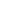 Apellidos y Nombres completoNro de DNIPaís de nacimientoFecha de nacimientoDomicilio de residenciaLocalidadDepartamentoProvinciaTeléfono +54correo electrónicocorreo electrónico alternativoPágina webLinkedinNivel de estudios PosgradoTítulo InstituciónPaísNivel de estudios UniversitarioTítulo InstituciónPaísNivel de estudios SecundarioTítulo InstituciónPaísNivel de estudios UniversitarioTítulo InstituciónGrado de avance %PaísCargoTipo de empleo Jornada completaEmpresa / InstituciónSectores a los que pertenece la empresa / instituciónFecha de inicioFecha de finalización
no completar si continuaDescripción de las tareas realizadasNombreTipo de curso InstituciónFecha de inicioFecha de finalizaciónCantidad de horas del cursoCantidad de horas del trabajo finalFecha máxima para la aprobación del trabajo finalRequiere admisiónSiCosto de la matrículaCantidad de cuotasCosto de las cuotas